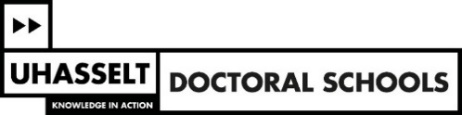 Financiering van activiteiten gericht op jonge onderzoekersin het kader van de Doctoral SchoolsAanvraagformulierTitel activiteit…Lokaal of interuniversitair initiatief? (in geval van interuniversitair, welke zijn de (minstens twee) andere betrokken Vlaamse universiteiten?)…Informatie aanvrager(s) (naam, faculteit, universiteit(en), ondersteunend ZAP-lid in geval van aanvraag door doctorandi/postdocs)…Categorie(ën) waaronder de activiteit valt (zie laatste pagina)…Doelgroep (doctorandi, postdocs, ZAP, ander personeel, externen,…)…Maximum aantal deelnemers…Beschrijving/programma van de activiteit (Nederlands)…Beschrijving/programma van de activiteit (Engels)…Competenties waaraan actief gewerkt wordt (gebaseerd op het competentie-overzicht van de doctoral schools, gelieve enkel de meest essentiële (max. 6) te vermelden)…Begroting van de kosten en aangevraagde budget (indien er elders cofinanciering aangevraagd wordt, moet dit vermeld worden)…Categorieën opgelegd door de Vlaamse regering:1. Training van jonge onderzoekers:Aanbieden van een opleidingsaanbod voor doctorale onderzoekers waarin zowel interdisciplinaire verbreding en verdieping als ontwikkeling van vak- en disciplineoverschrijdende vaardigheden of generieke, overdraagbare competenties, bijvoorbeeld ondernemen, aan bod komt, met bijzondere aandacht voor dataskills en research data management, onder andere met het oog op open scienceOrganisatie van opleidingen of seminaries voor postdoctorale onderzoekersTraining met betrekking tot communicatie over onderzoeksactiviteiten en -resultaten met bijzondere aandacht voor de doelstellingen van het wetenschapscommunicatiebeleidTraining met betrekking tot valorisatie van onderzoeksactiviteiten, met specifieke aandacht voor valorisatie in sociale en humane wetenschappenTraining met betrekking tot pedagogische en didactische competentiesTraining met betrekking tot gender- en diversiteitsdimensie in wetenschappelijk onderzoekTraining met betrekking tot wetenschappelijke integriteitTraining van trainers of promotorenTraining die ertoe kan bijdragen het welbevinden van jonge onderzoekers te verhogen2. Loopbaanontwikkeling en bevordering van loopbaanperspectieven van jonge onderzoekers:Verhoging van de inzetbaarheid van houders van een doctoraatsdiplomaOndersteunen en stimuleren van de intersectorale mobiliteit van doctorale en postdoctorale onderzoekers: informatieverstrekking, mobiliteit van doctorale en postdoctorale onderzoekers naar een niet-academische omgevingSensibilisering van doctorale en postdoctorale onderzoekers over bewuste carrièrekeuzesSensibilisering op de arbeidsmarkt rond inzetbaarheid van houders van een doctoraatsdiplomaIntersectorale samenwerkingCarrièrebegeleiding van doctorale en postdoctorale onderzoekers met bijzondere aandacht voor een niet-academische carrièreIndividueel coachen van doctorale en postdoctorale onderzoekersProfessionalisering van de administratieve en inhoudelijke verantwoordelijken voor de omkadering van doctorale en postdoctorale onderzoekers 3. Versterken van de internationale oriëntatie in de loopbaan van jonge onderzoekers:Ondersteunen en stimuleren van de internationale mobiliteit van doctorale en postdoctorale onderzoekers: informatieverstrekking, organisatie en uitbreiding van internationale doctoraatsprogramma’s en mobiliteit van doctorale en postdoctorale onderzoekersOrganiseren van internationale rekrutering van doctorale en postdoctorale onderzoekersOrganiseren van contacten met relevante internationale partnersOrganiseren of aanbieden van trainingsonderdelen in samenwerking met internationale partners